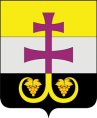 Муниципальное учреждениеУправление образования администрации муниципального образования	     «Вешкаймский район» Ульяновской областиПРИКАЗ09.10.2023                                                                                                      №  388     р.п. ВешкаймаОб утверждении  Комплексного плана-графика («Дорожной карты») подготовки и проведения государственной итоговой аттестации по образовательным программам основного общего и среднего общего образования на территории муниципального образования «Вешкаймский район» в 2024 годуВ целях обеспечения качественной подготовки и организованного проведения  государственной итоговой аттестации по образовательным программам основного общего и среднего общего образования на территории муниципального образования «Вешкаймский район» в 2024 году и во исполнение Федерального закона от 29.12.2012 № 273-ФЗ «Об образовании в Российской Федерации», а также согласно приказам Министерства просвещения Российской Федерации и Федеральной службы по надзору в сфере образования и науки  от 04.04.2023  № 232/551 «Об утверждении Порядка проведения государственной итоговой аттестации по образовательным программам основного общего образования», от 04.04.2023  № 233/552 «Об утверждении Порядка проведения государственной итоговой аттестации по образовательным программам среднего общего образования», Правилам формирования и ведения федеральной информационной  системы обеспечения проведения государственной итоговой аттестации обучающихся, освоивших основные образовательные программы основного общего и среднего общего образования, и приёма  граждан в образовательные организации для получения среднего профессионального и высшего образования и региональных информационных систем обеспечения проведения государственной итоговой аттестации обучающихся, освоивших основные образовательные программы основного общего и среднего общего образования, утверждённым постановлением Правительства Российской Федерации от 29.11.2021 № 2085 и на основании Распоряжения Министерства просвещения и воспитания Ульяновской области от 02.10.2023 № 1974-р «Об утверждении Комплексного плана-графика («Дорожной карты») подготовки и проведения государственной итоговой аттестации по образовательным программам основного общего и среднего общего образования на территории Ульяновской области в 2024 году»ПРИКАЗЫВАЮ:1. Утвердить Комплексный план-график («Дорожную карту») подготовки и проведения государственной итоговой аттестации по образовательным программам основного общего и среднего общего образования на территории муниципального образования «Вешкаймский район» в 2024 году (далее – Комплексный план-график) (приложение).2.Отделу общего и дополнительного образования:  2.1.  Обеспечить организацию исполнения утверждённого Комплексного плана-графика.2.2. Обеспечить информационно-методическое и организационно-технологическое сопровождение государственной итоговой аттестации по образовательным программам основного общего и среднего общего образования на территории  муниципального образования «Вешкаймский район» в 2024 году.2.3. Обеспечить информирование всех категорий участников образовательных отношений, а также выпускников прошлых лет, проживающих на территории муниципального образования  «Вешкаймский  район», о порядке и особенностях организации и проведения государственной итоговой аттестации по образовательным программам основного общего и среднего общего образования в 2024 году, согласно утверждённым срокам.2.4. Обеспечить управление деятельностью общеобразовательных организаций по подготовке к государственной итоговой аттестации по образовательным программам основного общего и среднего общего образования и прохождению образовательных программ основного общего и среднего общего образования в 2023 - 2024 учебном году.3. Руководителям  общеобразовательных организаций:3.1. Разработать, утвердить и организовать реализацию плана («Дорожной карты») подготовки к государственной итоговой аттестации  по образовательным программам основного общего и среднего общего образования в общеобразовательной организации.3.2.Обеспечить информирование всех категорий участников образовательных отношений о порядке и особенностях организации и проведения государственной итоговой аттестации по образовательным программам основного общего и среднего общего образования в 2024 году, согласно утвержденным срокам.4. Контроль за исполнением настоящего приказа оставляю за собой.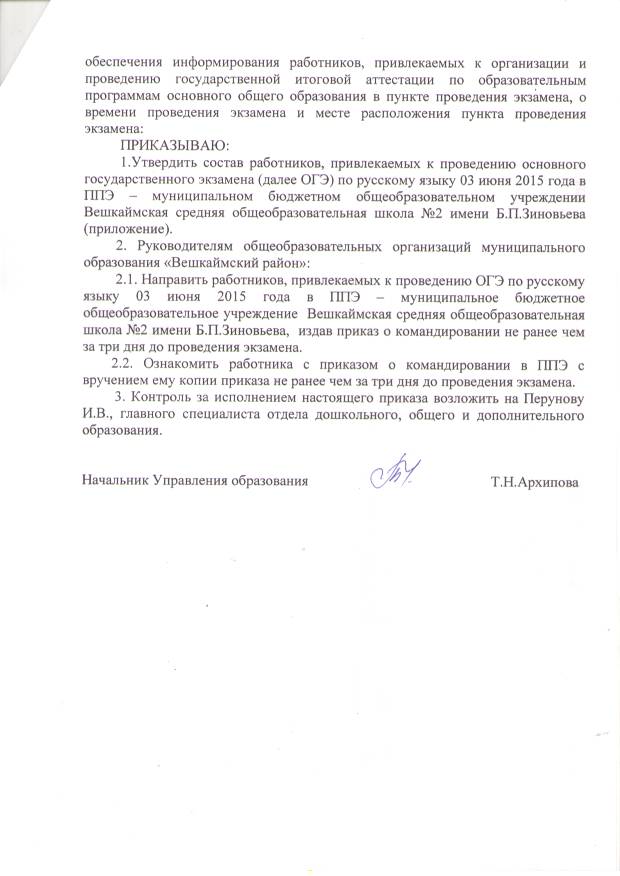 Начальник Управления образования                                              Т.Н.АрхиповаПриложение к приказуУправления образования администрации МО «Вешкаймский район»от 09.10.2023 №  388КОМПЛЕКСНЫЙ ПЛАН-ГРАФИК («Дорожная карта») подготовки и проведения государственной  итоговой  аттестации по образовательным программам основного общего и среднего общего образования на территории муниципального образования «Вешкаймский район» в 2024 году№ п/пМероприятияМероприятияСроки проведенияСроки проведенияОтветственные исполнители1223341.Анализ проведения государственной итоговой аттестации по образовательным программам основного общего и среднего общего образования (далее ГИА-9 и ГИА-11) на территории муниципального образования «Вешкаймский район»   2023 годаАнализ проведения государственной итоговой аттестации по образовательным программам основного общего и среднего общего образования (далее ГИА-9 и ГИА-11) на территории муниципального образования «Вешкаймский район»   2023 годаАнализ проведения государственной итоговой аттестации по образовательным программам основного общего и среднего общего образования (далее ГИА-9 и ГИА-11) на территории муниципального образования «Вешкаймский район»   2023 годаАнализ проведения государственной итоговой аттестации по образовательным программам основного общего и среднего общего образования (далее ГИА-9 и ГИА-11) на территории муниципального образования «Вешкаймский район»   2023 годаАнализ проведения государственной итоговой аттестации по образовательным программам основного общего и среднего общего образования (далее ГИА-9 и ГИА-11) на территории муниципального образования «Вешкаймский район»   2023 года1.1.Проведение анализа итогов организации и проведения ГИА-9 и ГИА-11 на территории муниципального образования «Вешкаймский район» в 2023 году Проведение анализа итогов организации и проведения ГИА-9 и ГИА-11 на территории муниципального образования «Вешкаймский район» в 2023 году до 15 октября 2023 годадо 15 октября 2023 годаОтдел общего и дополнительного образования1.2.Размещение на официальном сайте Управления образования информационно – аналитических материалов по итогам проведения ГИА-9 и ГИА-11Размещение на официальном сайте Управления образования информационно – аналитических материалов по итогам проведения ГИА-9 и ГИА-11До 01 ноября2023 годаДо 01 ноября2023 годаОтдел общего и дополнительного образования1.3.Подведение предварительных итогов (без учета сентябрьского дополнительного периода) ГИА-9 и ГИА-11 на августовском  педагогическом форуме в МО «Вешкаймский район»Подведение предварительных итогов (без учета сентябрьского дополнительного периода) ГИА-9 и ГИА-11 на августовском  педагогическом форуме в МО «Вешкаймский район»Август 2023 года Август 2023 года Отдел общего и дополнительного образования1.4.Обсуждение на коллегии Управления образования вопроса «Итоги ГИА в 2023 году, пути совершенствования муниципальной  модели организации и проведения ГИА-9 и ГИА-11 в 2024 году»Обсуждение на коллегии Управления образования вопроса «Итоги ГИА в 2023 году, пути совершенствования муниципальной  модели организации и проведения ГИА-9 и ГИА-11 в 2024 году»Октябрь2023 годаОктябрь2023 годаОтдел общего и дополнительного образования1.5.Обсуждение итогов ГИА-9 и ГИА-11 на заседаниях районных методических объединений учителей – предметников Обсуждение итогов ГИА-9 и ГИА-11 на заседаниях районных методических объединений учителей – предметников Октябрь – ноябрь 2023 годаОктябрь – ноябрь 2023 годаОтдел общего и дополнительного образованияРуководители РМО Меры, направленные на формирование системы работы с образовательными организациями по повышению качества общего образованияМеры, направленные на формирование системы работы с образовательными организациями по повышению качества общего образованияМеры, направленные на формирование системы работы с образовательными организациями по повышению качества общего образованияМеры, направленные на формирование системы работы с образовательными организациями по повышению качества общего образованияМеры, направленные на формирование системы работы с образовательными организациями по повышению качества общего образованияМеры, направленные на формирование системы работы с образовательными организациями по повышению качества общего образования2.1.2.1.Организация и проведение совещания с заместителями директоров по учебной работе по использованию методических рекомендаций ФГБНУ ФИПИ для учителей-предметников при подготовке обучающихся выпускных классов к ГИАОктябрь 2023 годаОктябрь 2023 годаОтдел общего и дополнительного образованияРуководители ОО2.2.2.2.Организация и проведение заседаний методических объединений учителей-предметников общеобразовательных организаций по вопросам изучения  и использования документов, определяющих содержание контрольных измерительных материалов по учебным предметам, в том числе демонстрационных версий 2024 года, критериев оценивания экзаменационных работ, рассмотрения нормативных правовых актов, регламентирующих порядок проведения ГИАОктябрь 2023 года - апрель 2024 годаОктябрь 2023 года - апрель 2024 годаОтдел общего и дополнительного образованияРуководители ОО2.3.2.3.Организация и проведение индивидуально-групповых занятий для педагогических работников из общеобразовательных организаций со стабильно низкими образовательными результатами  с привлечение педагогов - методистовОктябрь 2023 года - апрель 2024 годаОктябрь 2023 года - апрель 2024 годаОтдел общего и дополнительного образованияРуководители ОО2.4.2.4.Организация стажировок учителей–предметников общеобразовательных организаций со стабильно низкими образовательными результатами  по вопросам подготовки к ГИА на базе общеобразовательных организаций с лучшими результатами ГИАОктябрь 2023 года - апрель 2024 годаОктябрь 2023 года - апрель 2024 годаОтдел общего и дополнительного образованияРуководители ОО2.5.2.5.Организация участия учителей ОО, имеющих стабильно низкие образовательные результаты, в курсах повышения квалификацииВ соответствии с графиком курсовой переподготовкиВ соответствии с графиком курсовой переподготовкиОтдел общего и дополнительного образованияРуководители  ОО2.6.2.6.Собеседование с руководителями ОО, имеющими стабильно низкие образовательные результаты, по вопросам повышения качества образованияВ течение 2023-2024 учебного годаВ течение 2023-2024 учебного годаОтдел общего и дополнительного образования2.7.2.7.Реализация программ индивидуально-групповых занятий для обучающихся (с низким уровнем учебной мотивации, с высоким уровнем учебных достижений, одарёнными детьми) по изучению отдельных предметов и подготовке к ГИАОктябрь 2023 года - апрель 2024 годаОктябрь 2023 года - апрель 2024 годаРуководители ОО2.8.2.8.Обобщение и продвижение лучшего педагогического опыта по подготовке учащихся к ГИА через районные методические объединения учителей предметниковВ течение года по плану проведения районных методических объединенийВ течение года по плану проведения районных методических объединенийОтдел общего и дополнительного образованияРуководители РМО2.9.2.9.Обеспечение прохождения  учителями - предметниками курсов повышения квалификации по вопросам подготовки обучающихся к ГИА по учебным предметам В течение года в соответствии с планом –графиком курсов В течение года в соответствии с планом –графиком курсов Отдел общего и дополнительного образованияРуководители ОО2.10.2.10.Обеспечение прохождения учителями-предметниками курсов повышения квалификации, стажировок  с использованием опыта образовательных организаций, имеющих стабильно высокие результаты ГИА по отдельным предметамВ течение года в соответствии с планом –графиком курсовых мероприятийВ течение года в соответствии с планом –графиком курсовых мероприятийОтдел общего и дополнительного образованияРуководители ОО2.11.2.11.Семинар-совещание с заместителями директоров по УВР «ГИА как инструмент независимой оценки качества образования»Ноябрь2023 годаНоябрь2023 годаОтдел общего и дополнительного образования2.12.2.12.Организация обучения учителей русского языка и литературы по вопросам подготовки обучающихся к написанию итогового сочиненияОктябрь 2023 годаОктябрь 2023 годаОтдел общего и дополнительного образованияРуководители ОО2.13.2.13.Организация обучения учителей русского языка и литературы по вопросам подготовки обучающихся к итоговому собеседованию по русскому языкуНоябрь2023 годаНоябрь2023 годаОтдел общего и дополнительного образованияРуководители ОО2.14.2.14.Подготовка методических рекомендаций по вопросам подготовки обучающихся к ГИАВ течение 2023-2024 учебного годаВ течение 2023-2024 учебного годаОтдел общего и дополнительного образования, руководители РМО2.15.2.15.Организация и проведение индивидуального консультирования учителей- предметников по вопросам подготовки учащихся к ГИАВ течение года по запросам педагогических работниковВ течение года по запросам педагогических работниковОтдел общего и дополнительного образованияРуководители ООРуководители РМО2.16.2.16.Введение и реализация элективных курсов, спецкурсов,  факультативов, внеурочной деятельности по подготовке к ГИА по образовательным программам основного общего и среднего общего образования В течение годаВ течение годаОтдел общего и дополнительного образованияРуководители ОО2.17.2.17.Обеспечение участия учащихся 9 и 11 классов и учителей-предметников в семинарах – практикумах в режиме видеоконференций по подготовке к ГИА по учебным предметам В течение учебного годаВ течение учебного годаОтдел общего и дополнительного образованияРуководители ОО2.18.2.18.Диагностика учебных достижений по учебным предметам с целью ликвидации пробелов в освоении образовательных программ основного общего и среднего общего образования учащимися выпускных классовНоябрь 2023 года –март 2024 годаНоябрь 2023 года –март 2024 годаОтдел общего и дополнительного образованияРуководители ОО2.19.2.19.Организация и проведение тренировочного диагностического тестирования   (далее - ТДТ) обучающихся выпускных классовНоябрь 2023 года –март 2024 годаНоябрь 2023 года –март 2024 годаОтдел общего и дополнительного образованияРуководители ОО2.20.2.20.Анализ результатов ТДТ по каждому учебному предмету Ноябрь 2023 года –март 2024 годаНоябрь 2023 года –март 2024 годаОтдел общего и дополнительного образованияРуководители ОО2.21.2.21.Проведение консультирования по итогам ТДТДекабрь 2023- Апрель2024 годаДекабрь 2023- Апрель2024 годаРуководители ОО2.22.2.22.Обеспечение участия участников ТДТ и учителей-предметников в консультировании в режиме видеоконференций по итогам проведения ТДТ по учебным предметам Декабрь 2023- Апрель2024 годаДекабрь 2023- Апрель2024 годаОтдел общего и дополнительного образованияРуководители ОО3.3.Нормативное правовое обеспечение ГИАНормативное правовое обеспечение ГИАНормативное правовое обеспечение ГИАНормативное правовое обеспечение ГИА3.1.3.1.Формирование муниципальной нормативной правовой базы и нормативной правовой базы ОО в соответствии с федеральными и региональными нормативными правовыми документами, регламентирующими порядок проведения ГИА в 2024 годуФормирование муниципальной нормативной правовой базы и нормативной правовой базы ОО в соответствии с федеральными и региональными нормативными правовыми документами, регламентирующими порядок проведения ГИА в 2024 годуФормирование муниципальной нормативной правовой базы и нормативной правовой базы ОО в соответствии с федеральными и региональными нормативными правовыми документами, регламентирующими порядок проведения ГИА в 2024 годуФормирование муниципальной нормативной правовой базы и нормативной правовой базы ОО в соответствии с федеральными и региональными нормативными правовыми документами, регламентирующими порядок проведения ГИА в 2024 году3.1.1.3.1.1.Издание нормативных правовых актов об организации и проведении ГИА на территории муниципального образования «Вешаймский район» в 2024 годуИздание нормативных правовых актов об организации и проведении ГИА на территории муниципального образования «Вешаймский район» в 2024 годуВ течение 2023-2024 учебного годаОтдел общего и дополнительного образованияРуководители ОО3.1.1.1.3.1.1.1.Приказ Управления образования МО «Вешкаймский район» «Об утверждении  Комплексного плана-графика («Дорожной карты») подготовки и проведения государственной итоговой аттестации по образовательным программам основного общего и среднего общего образования на территории муниципального образования «Вешкаймский район» в 2024 году»Приказ Управления образования МО «Вешкаймский район» «Об утверждении  Комплексного плана-графика («Дорожной карты») подготовки и проведения государственной итоговой аттестации по образовательным программам основного общего и среднего общего образования на территории муниципального образования «Вешкаймский район» в 2024 году»Октябрь 2023 года Отдел общего и дополнительного образования3.1.1.2.3.1.1.2.Приказ Управления образования МО «Вешкаймский район» «О порядке проведения информационно-разъяснительной работы в период подготовки и проведения государственной  итоговой  аттестации по образовательным программам основного общего  и среднего общего образования на территории муниципального образования «Вешкаймский район»  в 2024 году»Приказ Управления образования МО «Вешкаймский район» «О порядке проведения информационно-разъяснительной работы в период подготовки и проведения государственной  итоговой  аттестации по образовательным программам основного общего  и среднего общего образования на территории муниципального образования «Вешкаймский район»  в 2024 году»Октябрь2023 года Отдел общего и дополнительного образования3.1.1.3.3.1.1.3.Приказ Управления образования МО «Вешкаймский район» «О подготовке и проведении итогового сочинения (изложения) на территории муниципального образования «Вешкаймский район»  в 2023- 2024 учебном году Приказ Управления образования МО «Вешкаймский район» «О подготовке и проведении итогового сочинения (изложения) на территории муниципального образования «Вешкаймский район»  в 2023- 2024 учебном году Ноябрь2023 годаОтдел общего и дополнительного образования3.1.1.4.3.1.1.4.Приказ Управления образования МО «Вешкаймский район» «О подготовке и проведении итогового собеседования по русскому языку на территории муниципального образования «Вешкаймский район»  в 2023- 2024 учебном году Приказ Управления образования МО «Вешкаймский район» «О подготовке и проведении итогового собеседования по русскому языку на территории муниципального образования «Вешкаймский район»  в 2023- 2024 учебном году Ноябрь2023 годаОтдел общего и дополнительного образования3.1.1.5.3.1.1.5.Приказ Управления образования МО «Вешкаймский район» «Об утверждении  порядка организации видеонаблюдения при проведении государственной  итоговой  аттестации по образовательным программам основного общего  и среднего общего образования на территории муниципального образования «Вешкаймский район»  в 2024 году»Приказ Управления образования МО «Вешкаймский район» «Об утверждении  порядка организации видеонаблюдения при проведении государственной  итоговой  аттестации по образовательным программам основного общего  и среднего общего образования на территории муниципального образования «Вешкаймский район»  в 2024 году»Февраль 2024 года Отдел общего и дополнительного образования3.1.1.6.3.1.1.6.Приказ Управления образования МО «Вешкаймский район» «О проведении тренировочных экзаменов в целях подготовки к государственной  итоговой  аттестации по образовательным программам среднего общего образования  в 2024 году»Приказ Управления образования МО «Вешкаймский район» «О проведении тренировочных экзаменов в целях подготовки к государственной  итоговой  аттестации по образовательным программам среднего общего образования  в 2024 году»Октябрь 2023 - Март2024 года Отдел общего и дополнительного образования3.1.1.7.3.1.1.7.Приказ Управления образования МО «Вешкаймский район» «Об организации проведения государственной  итоговой  аттестации по образовательным программам основного общего  и среднего общего образования на территории муниципального образования «Вешкаймский район»  в 2023-2024 учебном году»Приказ Управления образования МО «Вешкаймский район» «Об организации проведения государственной  итоговой  аттестации по образовательным программам основного общего  и среднего общего образования на территории муниципального образования «Вешкаймский район»  в 2023-2024 учебном году»Апрель2024 годаОтдел общего и дополнительного образования3.1.1.8.3.1.1.8.Приказ Управления образования МО «Вешкаймский район» «Об информировании работников, привлекаемых к организации и проведению государственной  итоговой  аттестации по образовательным программам основного общего  и среднего общего образования на территории МО «Вешкаймский район»  в 2024 году о времени проведения экзамена и месте расположения ППЭ Приказ Управления образования МО «Вешкаймский район» «Об информировании работников, привлекаемых к организации и проведению государственной  итоговой  аттестации по образовательным программам основного общего  и среднего общего образования на территории МО «Вешкаймский район»  в 2024 году о времени проведения экзамена и месте расположения ППЭ Апрель2024 годаОтдел общего и дополнительного образования3.1.1.9.3.1.1.9.Приказы Управления образования МО «Вешкаймский район» об участии в апробациях отдельных направлений Порядка проведения ГИА в 2023 годуПриказы Управления образования МО «Вешкаймский район» об участии в апробациях отдельных направлений Порядка проведения ГИА в 2023 годуВ течение 2022-2023 учебного года в соответствии с утверждёнными срокамиОтдел общего и дополнительного образования3.1.1.10.3.1.1.10.Приказы Управления образования МО «Вешкаймский район» о привлечении работников к проведению ГИА в пунктах проведения экзаменаПриказы Управления образования МО «Вешкаймский район» о привлечении работников к проведению ГИА в пунктах проведения экзаменаНе ранее чем за 3 дня до проведения экзамена по соответствующему учебному предметуОтдел общего и дополнительного образования3.1.2.3.1.2.Подготовка инструктивно - методических материалов и методических писем об особенностях организации и проведения ГИА-9 и ГИА-11 в 2024 годуПодготовка инструктивно - методических материалов и методических писем об особенностях организации и проведения ГИА-9 и ГИА-11 в 2024 годуПодготовка инструктивно - методических материалов и методических писем об особенностях организации и проведения ГИА-9 и ГИА-11 в 2024 годуПодготовка инструктивно - методических материалов и методических писем об особенностях организации и проведения ГИА-9 и ГИА-11 в 2024 году3.1.2.1.3.1.2.1.Об информировании участников образовательных отношений о порядке и особенностях организации и проведения ГИА в 2024 годуОб информировании участников образовательных отношений о порядке и особенностях организации и проведения ГИА в 2024 годуСентябрь 2023 года –май 2024 годаОтдел общего и дополнительного образования3.1.2.2.3.1.2.2.О порядке приёма заявлений учащихся на участие в ГИА в 2024 годуО порядке приёма заявлений учащихся на участие в ГИА в 2024 годуОктябрь2023 годаОтдел общего и дополнительного образования3.1.2.3.3.1.2.3.О порядке формирования предложений в состав руководителей, организаторов, технических специалистов пунктов проведения экзаменов, ассистентов, оказывающих техническую помощь участникам ГИА с ограниченными возможностями здоровья О порядке формирования предложений в состав руководителей, организаторов, технических специалистов пунктов проведения экзаменов, ассистентов, оказывающих техническую помощь участникам ГИА с ограниченными возможностями здоровья Ноябрь2023 годаОтдел общего и дополнительного образования3.1.2.4.3.1.2.4.О соблюдении требований к работе с персональными данными в рамках осуществления сбора сведений региональной информационной системы обеспечения проведения ГИАО соблюдении требований к работе с персональными данными в рамках осуществления сбора сведений региональной информационной системы обеспечения проведения ГИАНоябрь 2023 года Отдел общего и дополнительного образования3.1.2.5.3.1.2.5.Об организации и проведении итогового сочинения (изложения) в 2023-2024 учебном году Об организации и проведении итогового сочинения (изложения) в 2023-2024 учебном году Ноябрь2023 годаОтдел общего и дополнительного образования3.1.2.6.3.1.2.6.Об организации и проведении итогового собеседования по русскому языкуОб организации и проведении итогового собеседования по русскому языкуДекабрь2023 годаОтдел общего и дополнительного образования3.1.2.7.3.1.2.7.О порядке привлечения работников к организации и проведению ГИА в 2024 годуО порядке привлечения работников к организации и проведению ГИА в 2024 годуЯнварь2024 годаОтдел общего и дополнительного образования3.1.2.8.3.1.2.8.О подготовке пункта проведения экзамена к ГИАО подготовке пункта проведения экзамена к ГИАЯнварь2024 годаОтдел общего и дополнительного образования3.1.2.9.3.1.2.9.О порядке получения результатов ГИА, порядке подачи и рассмотрения апелляций О порядке получения результатов ГИА, порядке подачи и рассмотрения апелляций Февраль 2024 годаОтдел общего и дополнительного образования3.1.2.10.3.1.2.10.Об ответственности лиц, участвующих в организации и проведении ГИА Об ответственности лиц, участвующих в организации и проведении ГИА Март 2024 годаОтдел общего и дополнительного образования4.4.Обучение лиц, привлекаемых к организации и проведению ГИАОбучение лиц, привлекаемых к организации и проведению ГИАОбучение лиц, привлекаемых к организации и проведению ГИАОбучение лиц, привлекаемых к организации и проведению ГИА4.1.4.1.Организация участия специалистов Управления образования и руководителей ОО в  совещаниях ИРОЯнварь 2024 годаЯнварь 2024 годаОтдел общего и дополнительного образованияРуководители ОО4.2.4.2.Организация работы постоянно действующего семинара для заместителей директоров по УВР 1 раз в квартал1 раз в кварталОтдел общего и дополнительного образования4.3.4.3.Обеспечение участия муниципального координатора ГИА и муниципального оператора, обеспечивающего формирование и ведение РИС в семинарах, организованных ИРО 1 раз в месяц (четвертый четверг месяца)1 раз в месяц (четвертый четверг месяца)Отдел общего и дополнительного образования4.4.4.4.Обеспечение участия экспертов предметных комиссий в курсах повышения квалификации  по теме «Подготовка экспертов для работы в региональной предметной комиссии при проведении государственной итоговой аттестации по общеобразовательным программам основного общего и среднего общего образования»Форма обучения –дистанционная Сентябрь2023Март2024 годаСентябрь2023Март2024 годаОтдел общего и дополнительного образованияРуководители ОО4.5.4.5.Обеспечение участия школьных психологов в работе web – тренинга  с участием специалистов Центра оказания психологической помощи «Росток»Сентябрь2023Май2024 годаСентябрь2023Май2024 годаОтдел общего и дополнительного образованияРуководители ОО4.6.4.6.Организация и проведение обучения с последующим тестированием:- членов ГЭК;- руководителей ППЭ;- организаторов ППЭ;- технических специалистов ППЭ;- ассистентов для участников ГИА с ограниченными возможностями здоровья.Апрель-май2024 годаАпрель-май2024 годаОтдел общего и дополнительного образованияРуководители ОО4.7.4.7.Организация участия работников, привлекаемых к проведению ЕГЭ, в обучении на учебной платформе ФЦТФевраль-май2023 годаФевраль-май2023 годаОтдел общего и дополнительного образованияРуководители ОО4.8.4.8.Обеспечение участия граждан, заявившихся на аккредитацию в качестве общественных наблюдателей процедур организации и проведения ГИА в обучении, в том числе  с использованием дистанционных образовательных технологийМай2024 годаМай2024 годаОтдел общего и дополнительного образования4.9.4.9.Обеспечение прохождения руководителями ОО и учителями-предметниками курсовой подготовки по модулям, раскрывающим вопросы подготовки   учащихся к ГИА-9 и ГИА-11 В течение года в соответствии с планом –графиком курсовых мероприятийВ течение года в соответствии с планом –графиком курсовых мероприятийОтдел общего и дополнительного образованияРуководители ОО4.10.4.10.Обеспечение участия учителей-предметников в курсах повышения квалификацииВ течение года в соответствии с заявкамиВ течение года в соответствии с заявкамиОтдел общего и дополнительного образованияРуководители ОО4.11.4.11.Организация участия учителей–предметников в стажировочных площадках по вопросам подготовки учащихся к ГИА, организуемых на базе ОО, показавших лучшие результаты ГИА в 2023 годуВ течение2023-2024 учебного годаВ течение2023-2024 учебного годаОтдел общего и дополнительного образованияРуководители ОО5.5.Организационное сопровождение ГИА-9 и ГИА-11Организационное сопровождение ГИА-9 и ГИА-11Организационное сопровождение ГИА-9 и ГИА-11Организационное сопровождение ГИА-9 и ГИА-115.1.5.1.Корректировка функций  и ответственности по подготовке и проведению ГИА-9 и ГИА-11 субъектов, задействованных в организации и проведении ГИА на территории МО «Вешкаймский район» в 2024 годуДо 20 октября 2023 годаДо 20 октября 2023 годаОтдел общего и дополнительного образования5.2.5.2.Назначение муниципального координатора ГИА-9, ГИА-11 и муниципального оператора, ответственного за внесение сведений в региональную информационную систему ГИА-9, ГИА-11До 20 октября 2023 годаДо 20 октября 2023 годаОтдел общего и дополнительного образования5.3.5.3.Формирование состава лиц, ответственных за подготовку и проведение ГИА из числа работников ООДо 20 октября 2023 годаДо 20 октября 2023 годаОтдел общего и дополнительного образованияРуководители ОО5.4.5.4.Сбор предварительной информации о планируемом количестве участников ГИА-9, ГИА-11 в 2024 году из числа:-выпускников ОО текущего учебного года;-выпускников прошлых лет;-лиц, не прошедших ГИА в 2023 году;- лиц с ограниченными возможностями здоровья, инвалидов и детей – инвалидовДо 01 декабря2023 годаДо 01 декабря2023 годаОтдел общего и дополнительного образованияРуководители ОО5.5.5.5.Формирование списочного состава лиц, привлекаемых к проведению ГИА, в качестве:- членов ГЭК;- руководителей ППЭ;- организаторов ППЭ;- технических специалистов ППЭ;- ассистентов для оказания технической помощи участникам ГИА из числа лиц с ограниченными возможностями здоровья, инвалидов, детей- инвалидов;-членов предметных комиссийДо 29 декабря2023 годаДо 29 декабря2023 годаОтдел общего и дополнительного образования5.6.5.6.Сбор и внесение сведений в РИС о:- членах Государственной экзаменационной комиссии, привлекаемым к проведению ГИА,  которым предполагается выдача электронно-цифровых подписей;- выпускниках 11(12) классов текущего учебного года;- выпускниках 9 класса;- пунктах проведения экзаменов, включая сведения об аудиторном фонде, для участников ГИА-11;- пунктах проведения экзаменов, включая сведения об аудиторном фонде, для участников ГИА-9;- участниках итогового сочинения (изложения);- отнесении участника итогового сочинения (изложения) к категории лиц с ограниченными возможностями здоровья; - об участниках ГИА всех категорий с указанием перечня учебных предметов, выбранных для прохождения ГИА-11, форме прохождения ГИА-11;- отнесении участника итогового сочинения (изложения) к категории лиц с ограниченными возможностями здоровья; - отнесении участника ГИА к категории лиц с ограниченными возможностями здоровья; - работниках ППЭ, членах ГЭК, которым не предполагается выдача электронно-цифровых подписей;-общественных наблюдателях- допуске к ГИАДо 20 ноября 2023 годаДо 20 ноября2023 годаДо 19 февраля 2024 годаДо 20 ноября 2023 годаДо 19 февраля2024 годаДо 20 ноября2023 годаДо 20 ноября2023 годаДо 05 февраля  2024 годаЗа две недели до проведения В течение 2 дней после получения сведенийВ соответствии с установленными Рособрнадзором срокамиЗа 1 день до экзаменаВ течении 2 дней со дня принятия решенияДо 20 ноября 2023 годаДо 20 ноября2023 годаДо 19 февраля 2024 годаДо 20 ноября 2023 годаДо 19 февраля2024 годаДо 20 ноября2023 годаДо 20 ноября2023 годаДо 05 февраля  2024 годаЗа две недели до проведения В течение 2 дней после получения сведенийВ соответствии с установленными Рособрнадзором срокамиЗа 1 день до экзаменаВ течении 2 дней со дня принятия решенияОтдел общего и дополнительного образования5.7.5.7.Разработка, согласование и утверждение транспортных схем доставки участников ГИА-9, ГИА-11 в ППЭ и маршрутных листов доставки членов ГЭК в РЦОИ, в ППЭ и обратноФевраль-апрель 2024 годаФевраль-апрель 2024 годаОтдел общего и дополнительного образования5.8.5.8.Организация регистрации общественных наблюдателейМарт-  апрель2024 годаМарт-  апрель2024 годаОтдел общего и дополнительного образования5.9.5.9.Организация и проведение пробных экзаменов:  -для выпускников 9 классов;- для выпускников 11(12) классов и участников ЕГЭ в основные срокиАпрель – май 2024 годаАпрель – май 2024 годаОтдел общего и дополнительного образования5.10.5.10.Обеспечение межведомственного взаимодействия с:- отделом МВД России «Майнский»; - с ГИБДД;- ГУЗ Вешкаймская районная больница;- Ульяновским филиалом ОАО «Ростелеком»В течение 2023-2024 учебного годаВ течение 2023-2024 учебного годаОтдел общего и дополнительного образования5.11.5.11.Обеспечение работы Горячей телефонной линии по вопросам организации и проведения ГИАВ течение 2023-2024 учебного годаВ течение 2023-2024 учебного годаОтдел общего и дополнительного образования5.12.5.12.Проведение работ по приведению технического оснащения ППЭ в соответствие с утверждёнными требованиямиВ течение 2023-2024 учебного годаВ течение 2023-2024 учебного годаОтдел общего и дополнительного образованияРуководители ОО на базе которых организованы ППЭ5.13.5.13.Проведение работ по созданию условий в ППЭ для участников ГИА из числа лиц с ограниченными возможностями здоровья, детей-инвалидов, инвалидовВ течение 2023-2024 учебного годаВ течение 2023-2024 учебного годаОтдел общего и дополнительного образованияРуководители ОО на базе которых организованы ППЭ5.14.5.14.Проведение проверки готовности ППЭ к проведению ГИА В соответствии с утверждёнными срокамиВ соответствии с утверждёнными срокамиОтдел общего и дополнительного образования5.15.5.15.Обеспечение проведения ГИА-9, ГИА-11 В соответствии с утверждённым расписанием В соответствии с утверждённым расписанием Отдел общего и дополнительного образования5.16.5.16.Обеспечение доставки участников  ГИА-9, ГИА-11 в ППЭВ дни проведения экзаменаВ дни проведения экзаменаОтдел общего и дополнительного образованияРуководители ОО 5.17.5.17.Обеспечение доставки экзаменационных материалов и членов ГЭК в ППЭ ГВЭ-11 и ГВЭ-9 и доставки бланков с ответами участников ГВЭ-11 и ГВЭ-9 в РЦОИ для обработкиВ дни проведения экзаменаВ дни проведения экзаменаОтдел общего и дополнительного образования5.18.5.18.Получение из РЦОИ  протоколов с результатами ЕГЭ, ОГЭ и ГВЭ и доведение их до участников экзаменов Согласно утверждённым срокамСогласно утверждённым срокамОтдел общего и дополнительного образованияРуководители ОО 5.195.19Обеспечение хранения экзаменационных материалов в период проведения ГИА-11 и ГИА - 9 Согласно утверждённым срокамСогласно утверждённым срокамОтдел общего и дополнительного образования6.6.Мероприятия по информационному сопровождению ГИА-9 и ГИА-11Мероприятия по информационному сопровождению ГИА-9 и ГИА-11Мероприятия по информационному сопровождению ГИА-9 и ГИА-11Мероприятия по информационному сопровождению ГИА-9 и ГИА-116.1.6.1.Определение порядка оперативного информирования участников образовательных отношений и населения по вопросам ГИА  на территории муниципального образования «Вешкаймский район» в 2024 году Сентябрь2023 годаСентябрь2023 годаОтдел общего и дополнительного образования6.2.6.2.Организация работы «горячей линии» по вопросам  ГИА Круглогодично, круглосуточноКруглогодично, круглосуточноОтдел общего и дополнительного образования6.3.6.3.Обеспечение ведения страницы по поддержке ГИА на официальном сайте Управления образованияВ течение годаВ течение годаОтдел общего и дополнительного образования6.4.6.4.Публикация информации по вопросам порядка проведения ГИА в районной газете «Вешкаймские Вести»Согласноутверждённому медиа-плануСогласноутверждённому медиа-плануОтдел общего и дополнительного образования6.5.6.5.Оформление сменных информационных стендов, ведение сайтов ОО, организация выпуска школьных СМИВ течение годаВ течение годаРуководители ОО6.6.6.6.Распространение информационных плакатов и листовокЯнварь – апрель 2024 годаЯнварь – апрель 2024 годаОтдел общего и дополнительного образованияРуководители ОО6.7.6.7.Разработка памяток для участников ГИА, в том числе по вопросам заявленных ими учебных предметов, сроков проведения экзаменов, мест дислокации ППЭ, способов доставки в ППЭ и др.В течение годаВ течение годаОтдел общего и дополнительного образованияРуководители ОО6.8.6.8.Проведение совещаний с руководителями ОО: о порядке проведения ГИА в 2024 году, в том числе по вопросу обеспечения информационной безопасности и персональной ответственности при проведении ГИА1 раз в квартал1 раз в кварталОтдел общего и дополнительного образования6.9.6.9.Проведение совещаний с заместителями директоров по УВР: о порядке проведения ГИА в 2024 году, в том числе по вопросу обеспечения информационной безопасности и персональной ответственности при проведении ГИА1 раз в квартал1 раз в кварталОтдел общего и дополнительного образования6.10.6.10.Организация участия участников образовательных отношений (обучающихся выпускных классов, их родителей (законных представителей), педагогов) в web-тренингах c привлечением специалистов ППМС Центр «Росток»По графику ППМС Центр «Росток»По графику ППМС Центр «Росток»Отдел общего и дополнительного образованияРуководители ОО6.11.6.11.Организация участия в консультативных часах для участников ГИА, их родителей (законных представителей), педагогов по вопросам порядка и особенностей проведения ГИА в 2024 году, проводимых ОГАУ «ИРО»По графику ОГАУ «ИРО»По графику ОГАУ «ИРО»Отдел общего и дополнительного образованияРуководители ОО6.13.6.13.Организация изучения нормативных правовых документов и распорядительных актов, регламентирующих порядок организации и проведения  ГИА, с различными категориями участников образовательных отношенийВ течение 2023-2024 учебного годаВ течение 2023-2024 учебного годаОтдел общего и дополнительного образованияРуководители ОО6.14.6.14.Организация и проведение семинаров с учителями о порядке проведения ГИАВ течение 2023-2024 учебного годаВ течение 2023-2024 учебного годаОтдел общего и дополнительного образованияРуководители ОО6.15.6.15.Организация участия в региональных родительских собраниях в режиме он-лайн родителей (законных представителей) выпускников 9, 11 (12) классов Ноябрь 2023Февраль, апрель 2024 годаНоябрь 2023Февраль, апрель 2024 годаОтдел общего и дополнительного образованияРуководители ОО6.16.6.16.Обеспечение участия участников ГИА и их родителей (законных представителей) в консультациях «Час психолога»Март-июнь2024 годаМарт-июнь2024 годаОтдел общего и дополнительного образованияРуководители ОО6.17.6.17.Организация участия выпускников в дистанционной школе «Онлайн- консультирование» выпускников ООЯнварь-март2024 годаЯнварь-март2024 годаОтдел общего и дополнительного образованияРуководители ОО6.18.6.18.Организация и проведение информационно-разъяснительной работы с учащимися в форме классных часов, бесед:- о порядке проведения ГИА;- о правилах поведения на экзамене;- о запрете использования на экзаменах мобильных телефонов, иных средств связи и электронно-вычислительной техники, а также дополнительных информационно-справочных материалов, не включённых в утверждённый Рособрнадзором перечень предметов и материалов, разрешаемых для использования на экзаменах;- об ответственности за нарушение порядка проведения ГИА;- о сроках и порядке подачи и рассмотрения апелляций;- о правилах оформления и заполнения бланков ответов на задания КИМов.В течение учебного годаВ течение учебного годаОтдел общего и дополнительного образованияРуководители ОО6.19.6.19.Организация и проведение муниципальных родительских собраний по вопросам подготовки и участия в ГИАНоябрь 2023 Апрель 2024 годаНоябрь 2023 Апрель 2024 годаОтдел общего и дополнительного образования6.20.6.20.Организация и проведение школьных  родительских собраний. В течение учебного годаВ течение учебного годаОтдел общего и дополнительного образованияРуководители ОО6.21.6.21.Проведение консультаций с участниками ГИА, их родителями (законными представителями), педагогами  в рамках проведения районных агитпоездовПо отдельному графику По отдельному графику Отдел общего и дополнительного образования6.22.6.22.Разработка памяток для участников ГИА, в том числе по вопросам заявленных ими учебных предметов, сроков проведения экзаменов, мест дислокации ППЭ, способов доставки в ППЭ и др.Январь-май2024 годаЯнварь-май2024 годаОтдел общего и дополнительного образования,Руководители ОО6.23.6.23.Проведение инструктажа всех категорий работников, участвующих в организации и проведении ГИАФевраль-май2024 годаФевраль-май2024 годаОтдел общего и дополнительного образования,Руководители ОО6.24.6.24.Организация и проведение ЕГЭ для родителей Февраль2024 годаФевраль2024 годаОтдел общего и дополнительного образования6.25.6.25.Организация и проведение дней открытых дверей, круглых столов  и встреч с представителями органов управления образованием муниципального и регионального уровней, ректорами и ответственными секретарями приемных комиссий региональных вузовВ течение учебного годаВ течение учебного годаОтдел общего и дополнительного образования,Руководители ОО7.7.Контрольная деятельность за организацией и проведением ГИАКонтрольная деятельность за организацией и проведением ГИАКонтрольная деятельность за организацией и проведением ГИАКонтрольная деятельность за организацией и проведением ГИА7.1.7.1.Организация и проведение камеральной проверки деятельности общеобразовательных организаций по организации подготовки к ГИА (анализ планов по подготовке и проведению ГИА в 2024 году) Сентябрь - октябрь2023 годаСентябрь - октябрь2023 годаОтдел общего и дополнительного образования7.2.7.2.Организация и проведение тематической проверки деятельности общеобразовательных организаций по организации и обеспечению подготовки к проведению ГИАПо отдельному графикуПо отдельному графикуОтдел общего и дополнительного образования7.3.7.3.Обеспечение контроля деятельности ОО по проведению информационно- разъяснительной работы:- мониторинг сайтов общеобразовательных организаций;- анализ деятельности общеобразовательных организаций по проведению классных часов и родительских собраний по вопросам подготовки и проведения ГИА в 2024 годуВ течение учебного годаВ течение учебного годаОтдел общего и дополнительного образования7.4.7.4.Организация и проведение совещания с администрацией ОО по вопросу организации и обеспечения внутришкольного контроляОктябрь 2023 годаОктябрь 2023 годаОтдел общего и дополнительного образования7.5.7.5.Анализ результатов входного тестирования обучающихся выпускных классов по обязательным учебным предметам с целью выработки программ подготовки к ГИА в 2023-2024 учебном годуОктябрь 2023 годаОктябрь 2023 годаОтдел общего и дополнительного образованияРуководители ОО7.6.7.6.Анализ результатов тренировочного диагностического тестирования  по обязательным предметам с целью разработки индивидуальных образовательных маршрутов подготовки к ГИА в 2023-2024 учебном году Ноябрь 2023 –апрель2024 годаНоябрь 2023 –апрель2024 годаОтдел общего и дополнительного образованияРуководители ООРуководители РМО7.7.7.7.Проведение анкетирования выпускников 9,11(12) классов на предмет выявления мотивов выбора предметов для сдачи экзаменов в форме ОГЭ, ЕГЭ, ГВЭОктябрь -ноябрь2023 годаОктябрь -ноябрь2023 годаОтдел общего и дополнительного образованияРуководители ОО7.8.7.8.Организация мониторинга наличия документов, удостоверяющих личность у выпускников 9,11(12) классовДо 1 февраля 2024 годаДо 1 февраля 2024 годаОтдел общего и дополнительного образованияРуководители ОО7.9.7.9.Проведение собеседования с руководителями ОО по вопросу определения уровня готовности к проведению ГИАМарт2024 годаМарт2024 годаОтдел общего и дополнительного образования7.10.7.10.Проведение проверки готовности ППЭ к ГИАЗа две недели до экзаменаЗа две недели до экзаменаОтдел общего и дополнительного образования7.11.7.11.Обеспечение участия в онлайн-совещании: публичные отчёты о готовности ППЭ к основным срокам проведения ГИА Апрель2024 годаАпрель2024 годаОтдел общего и дополнительного образования88Мероприятия по подготовке и проведению ВПР и НИКОМероприятия по подготовке и проведению ВПР и НИКОМероприятия по подготовке и проведению ВПР и НИКОМероприятия по подготовке и проведению ВПР и НИКО8.1.8.1.Информационное сопровождение Всероссийских проверочных работ (далее - ВПР) и Национальных исследований качества образования (далее – НИКО)Информационное сопровождение Всероссийских проверочных работ (далее - ВПР) и Национальных исследований качества образования (далее – НИКО)Информационное сопровождение Всероссийских проверочных работ (далее - ВПР) и Национальных исследований качества образования (далее – НИКО)Информационное сопровождение Всероссийских проверочных работ (далее - ВПР) и Национальных исследований качества образования (далее – НИКО)8.1.1.8.1.1.Информационно- разъяснительная работа со всеми участниками образовательных отношений по процедуре проведения ВПР и НИКО, структуре и содержанию проверочных работ, системе оценивания. Плановая системная, в т.ч. индивидуальная, информационно-разъяснительная работа с родителями (законными представителями) обучающихся классов, в которых проводится мониторинг качества подготовки по соответствующим учебным предметам)В течение учебного годаВ течение учебного годаОтдел общего и дополнительного образованияРуководители ОО8.1.2.8.1.2.Организация и проведение совещаний с руководителями образовательных организаций по вопросу организации участия обучающихся в ВПР и НИКО В течение учебного годаВ течение учебного годаОтдел общего и дополнительного образования8.1.3.8.1.3.Своевременное размещение и обновление на официальных сайтах Управления образования и общеобразовательных организаций информации по вопросам проведения ВПР и НИКО. Оформление информационных стендов по вопросам проведения ВПР и НИКО.В течение учебного годаВ течение учебного годаОтдел общего и дополнительного образованияРуководители ОО8.2.8.2.Нормативно-правовое, инструктивно-методическое сопровождение ВПР и НИКОНормативно-правовое, инструктивно-методическое сопровождение ВПР и НИКОНормативно-правовое, инструктивно-методическое сопровождение ВПР и НИКОНормативно-правовое, инструктивно-методическое сопровождение ВПР и НИКО8.2.1.8.2.1.Издание приказов Управления образования администрации МО «Вешкаймский район» об организации, подготовке и проведении ВПР и НИКО по соответствующим учебным предметам В соответствии с графиком проведения ВПР и НИКОВ соответствии с графиком проведения ВПР и НИКООтдел общего и дополнительного образования8.2.2.8.2.2.Подготовка и утверждение на уровне Управления образования и общеобразовательных организаций плана мероприятий («Дорожной карты») по подготовке к проведению ВПР и НИКОВ соответствии с графиком проведения ВПР и НИКОВ соответствии с графиком проведения ВПР и НИКООтдел общего и дополнительного образованияРуководители ОО8.2.3.8.2.3.Издание приказов о составах комиссий, назначению муниципальных и школьных координаторов, организаторов в аудиториях, общественных наблюдателей, регламенте проведения ВПР и НИКО по соответствующим учебным предметамВ соответствии с графиком проведения ВПР и НИКОВ соответствии с графиком проведения ВПР и НИКООтдел общего и дополнительного образованияРуководители ОО8.2.4.8.2.4.Организация психолого-педагогического сопровождения подготовки участников образовательных отношений к ВПР и НИКОВ течение учебного годаВ течение учебного годаОтдел общего и дополнительного образованияРуководители ОО8.2.5.8.2.5.Выявление проблем в формировании базовых предметных  компетенций по учебным предметам, выявление обучающихся, испытывающих трудности в обучении, создание индивидуальных образовательных маршрутов  с учетом диффиринцированного подхода к обучению школьников, испытывающих затруднения в обучении, и для одарённых детейВ течение учебного годаВ течение учебного годаОтдел общего и дополнительного образованияРуководители ОО8.2.6.8.2.6.Подготовка методических рекомендаций на основе анализа результатов ВПР и НИКО по соответствующим учебным предметамВ течение учебного годаВ течение учебного годаОтдел общего и дополнительного образования8.3.8.3.Организационно-технологическое обеспечение ВПР и НИКООрганизационно-технологическое обеспечение ВПР и НИКООрганизационно-технологическое обеспечение ВПР и НИКООрганизационно-технологическое обеспечение ВПР и НИКО8.3.1.8.3.1.Обеспечение своевременного внесения сведений для формирования и ведения информационной системы проведения ВПР и НИКО (ФИС ОКО)В соответствии с графиком проведения ВПР и НИКОВ соответствии с графиком проведения ВПР и НИКООтдел общего и дополнительного образованияРуководители ОО8.3.2.8.3.2.Обеспечение своевременной регистрации на официальном интернет –портале ВПР и НИКО(ФИС ОКО)В соответствии с графиком проведения ВПР и НИКОВ соответствии с графиком проведения ВПР и НИКООтдел общего и дополнительного образованияРуководители ОО8.3.38.3.3Обеспечение своевременного направления заявки на участие в ВПР и НИКО по соответствующему учебному предмету через официальный интернет – портал ВПР и НИКОВ соответствии с графиком проведения ВПР и НИКОВ соответствии с графиком проведения ВПР и НИКООтдел общего и дополнительного образованияРуководители ОО8.3.4.8.3.4.Организация проведения ВПР и НИКОВ соответствии с графиком проведения ВПР и НИКОВ соответствии с графиком проведения ВПР и НИКООтдел общего и дополнительного образованияРуководители ОО8.3.5.8.3.5.Получение результатов ВПР и НИКО по соответствующему учебному предмету через официальный интернет – портал ВПР и НИКОВ соответствии с графиком проведения ВПР и НИКОВ соответствии с графиком проведения ВПР и НИКОРуководители ОО8.4.8.4.Контрольная деятельность за организацией и проведением ВПР и НИКОКонтрольная деятельность за организацией и проведением ВПР и НИКОКонтрольная деятельность за организацией и проведением ВПР и НИКОКонтрольная деятельность за организацией и проведением ВПР и НИКО8.4.1.8.4.1.Обеспечение контроля за своевременным получением общеобразовательными организациями  КИМов для проведения ВПР по соответствующему учебному предмету через  личный кабинет в ФИС ОКОВ соответствии со сроками проведения ВПРВ соответствии со сроками проведения ВПРОтдел общего и дополнительного образования8.4.2.8.4.2.Обеспечение информационной безопасности  при хранении работ учащихсяВ соответствии со сроками проведения ВПРВ соответствии со сроками проведения ВПРОбщеобразовательные организации8.4.3.8.4.3.Обеспечение контроля при проведении ВПР в аудиториях независимыми наблюдателямиВ день проведения ВПРВ день проведения ВПРОтдел общего и дополнительного образования,Общеобразовательные организации8.4.4.8.4.4.Обеспечение контроля при проверке работ независимыми наблюдателямиВ соответствии со сроками проведения ВПРВ соответствии со сроками проведения ВПРУправление Отдел общего и дополнительного образования,Общеобразовательные организации8.4.5.8.4.5.Обеспечение контроля за своевременной  загрузкой  общеобразовательными организациями  результатов ВПР по соответствующему учебному предмету через  личный кабинет в ФИС ОКОВ соответствии со сроками проведения ВПРВ соответствии со сроками проведения ВПРОтдел общего и дополнительного образования9.9.Мероприятия по нормативно-правовому, инструктивно-методическому и организационно- технологическому обеспечению проведения тренировочно-диагностического тестирования обучающихся выпускных классовМероприятия по нормативно-правовому, инструктивно-методическому и организационно- технологическому обеспечению проведения тренировочно-диагностического тестирования обучающихся выпускных классовМероприятия по нормативно-правовому, инструктивно-методическому и организационно- технологическому обеспечению проведения тренировочно-диагностического тестирования обучающихся выпускных классовМероприятия по нормативно-правовому, инструктивно-методическому и организационно- технологическому обеспечению проведения тренировочно-диагностического тестирования обучающихся выпускных классов9.1.9.1.Своевременное размещение  и обновление на сайте Управления образования администрации МО «Вешкаймский район» информации по вопросам проведения тренировочно-диагностического тестирования (далее ТДТ) обучающихся выпускных классов по всем учебным предметамДо 1 ноября 2023 годаДо 1 ноября 2023 годаОтдел общего и дополнительного образования9.2.9.2.Информационно- разъяснительная работа со всеми участниками образовательных отношений по процедуре проведения ТДТ обучающихся выпускных классов, структуре и содержанию демоверсий КИМ, срокам обработки и проверки работ участников ТДТ системе оценивания.В течение 2023-2024 учебного годаВ течение 2023-2024 учебного годаОтдел общего и дополнительного образованияРуководители ОО9.3.9.3.Организация и проведение совещания с руководителями образовательных организаций по вопросу организации учащихся в ТДТ  В течение 2023-2024 учебного годаВ течение 2023-2024 учебного годаОтдел общего и дополнительного образования9.4.9.4.Своевременное формирование и направление в ОГАУ ИРО заявки на материалы для проведения ТДТДо 1 ноября 2023 годаДо 1 ноября 2023 годаОтдел общего и дополнительного образования9.5.9.5.Организация и проведение ТДТ обучающихся выпускных классов 20 ноября 2023 года -30 марта 2024 года20 ноября 2023 года -30 марта 2024 годаОтдел общего и дополнительного образованияРуководители ОО9.6.9.6.Анализ результатов ТДТ по каждому учебному предметуНоябрь 2023 года -март 2024 годаНоябрь 2023 года -март 2024 годаОтдел общего и дополнительного образованияРуководители ОО9.7.9.7.Проведение консультирования по итогам ТДТ Ноябрь2023 Апрель2024 года Ноябрь2023 Апрель2024 годаРуководители ОО9.8.9.8.Обеспечение участия участников ТДТ и учителей-предметников в консультировании в режиме видеоконференций по итогам проведения ТДТ по учебным предметам  Ноябрь 2023 март 2024 года Ноябрь 2023 март 2024 годаОтдел общего и дополнительного образованияРуководители ОО